Pesquisa Hotéis em ManausGo Inn Manaus!  Centro da Cidade - reservas.gmao@atlanticahotels.com.brSegue abaixo cotação para o período solicitado. E informo que temos sim disponibilidade para o período solicitado.*Tarifas sofrem acréscimo de 2% de ISS.Tarifas com café da manhã e internet wifi cortesia.Obs. Cama de casal mediante a disponibilidade no ato do check inn  Tarifas com café da manhã e internet wifi cortesia.Média de custo UBER de R$ 12,00 – R$ 17,00Aproveito a oportunidade para lhe encaminhar a apresentação de nosso hotel em anexo e abaixo o link do tour virtual para que o senhor possa conhecê-lo previamente.http://www.rociofotografia.com.br/360/ahi_360/gmao_go_inn_manaus/tour/- - - - - - - - - - - - - - - - - - - - - - -IBIS BUDGET Manaus – Av. Djalma Batista -  h7016-re1@accor.com.brNossa tarifa para esse período esta no valor de R$147.00+2% com café da manhã, apartamento individual.Média de custo UBER de R$ 12,00 – R$ 17,00- - - - - - - - - - - - - - - - - - - - - - -Blue Tree Premium Manaus. - reservas.manaus@bluetree.com.brTarifa Acordo.Abaixo está a cotação solicitada para o período de  24/10 a 27/10/18:Condições tarifárias:Tarifas e condições válidas somente para esta cotação e período;Os valores constantes do quadro acima se referem às diárias apenas e devem ser multiplicados pelo número dias e de apartamentos solicitado;Café da manhã cortesia (servido no restaurante);Check-in às 14h00 / Check-out às 12h00;Acrescer 2% ISS, sobre o valor das diárias;Os valores apresentados neste orçamento foram especialmente elaborados para a contratação em referência, sem efeito para demais solicitações.- - - - - - - - - - - - - - - - - - - - - - -Quality Hotel Manaus - Av. Mário Ypiranga Monteiro, reservas.qmao@atlanticahotels.com.brInformo que temos disponibilidade no período solicitado, abaixo, encaminho os valores das diárias, com café da manhã e internet cortesia.Condições Tarifárias:Diárias serão acrescidas de 2% de ISS e 10% de taxa de serviço; Valores oferecem Cortesia de Café da Manhã quando servido restaurante;As diárias iniciam-se às 14h00 e encerram-se às 12h00;Diária Net;A cada 20 apartamentos confirmados 01 será em caráter de cortesia;Política de cancelamento: no caso de reservas individuais o cancelamento será feito sem ônus até as 14h00 do dia útil antecedente ao check in;Uma criança de até 07 anos no apartamento dos pais ou responsáveis será cortesia;Média de custo UBER de R$ 11,00 – R$ 14,00Hotéis da rede Manaus Hotéis:CONDIÇÕES:o   Check In a partir das 14h00 / Check Out até as 12h00 (para entradas e saídas fora de horários estabelecidos, o hotel poderá cobrar taxa ou diária extra)o   Tarifas sujeitas a reajustes, não aplicáveis em períodos especiais e de grandes eventos na cidade;o   Café da Manhã incluso na diária, quando servido no Restaurante do Hotel (Exceto no hotel Express Vieiralves, o qual não possui café incluso nas tarifas)o   Internet Wi-Fi cortesia;o   Estacionamento R$ 10,00 a diária por veículo (sujeito à disponibilidade de vagas), exceto no Hotel Express, onde não há estacionamento fechado;o   Uma criança de até 07 anos, acompanhada dos pais, é cortesia, sem uso de camas extras;o   De acordo com o artigo 82 do estatuto da Criança e do Adolescente, “é proibida a hospedagem de crianças e adolescentes em hotel, salvos se autorizados ou acompanhados pelos pais ou responsável legal.” Para todo menor de 18 anos desacompanhado dos pais ou responsável: deverá ser apresentada uma declaração legal, registrada em cartório e juizado de menores, autorizando a estada do mesmo;o   Nos hotéis onde não há apartamentos triplos, dispomos de cama extra no valor adicional de 25% sobre a diária Twin ou Double;o   No Show garantido: Reservas com garantia de no show podem ser canceladas até 24 horas antes da data de check In. Caso contrário, 01 diária será cobrada como penalidade;o   Reservas sem garantia: Reservas sem garantia de no show são canceladas automaticamente via sistema após as 18h do dia do check in.Formas de pagamento:o   Pagamento via depósito antecipado (até 72h antes do check in);o   Pagamento direto no hotel, pago no Check In;o   Pagamento via cartão de crédito de forma antecipada (formulário de autorização de débito é enviado ao cliente);o   Aceitamos todos os cartões de crédito e não aceitamos cheques;- - - - - - - - - - - - - - - - - - - - - - -Intercity Manaus válida para o ano de 2018.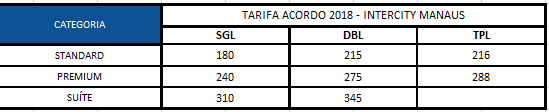 Tarifas são acrescidas de 2% issCafé da manhã cortesiaInternet wifi cortesiaLoja de conveniênciaServiço de transfer hotel/Manauara Shopping/hotelEspaço passadoria cortesiaMédia de custo UBER de R$ 9,00 – R$ 11,00- - - - - - - - - - - - - - - - - - - - - - -Tipo de ApartamentoTarifa Promocional *Tarifa Promocional *Tipo de ApartamentoIndividualDuploStandardR$140,00*R$160,00*AcomodaçãoTarifa EspecialIndividual / DuploApartamento SuperiorR$ 209,00 / R$ 239,00AcomodaçãoTarifa ReferencialTarifa ReferencialTarifa EspecialTarifa EspecialAcomodaçãoIndividualDuploIndividualDuploSuperiorR$280,00R$ 320,00R$ 255,00R$ 295,00LuxoR$ 300,00R$ 340,00R$ 295,00R$ 335,00S. Business ClassR$ 340,00R$ 380,00R$ 335,00R$ 375,00Hotel Adrianópolis All Suítes Hotel Adrianópolis All Suítes Hotel Adrianópolis All Suítes Hotel Adrianópolis All Suítes Hotel Adrianópolis All Suítes Tarifa BalcãoTarifa BalcãoTarifa Acordo*Tarifa Acordo*SGLDBLSGLDBLDBLSuíteR$ 420,00R$ 460,00R$ 200,00R$ 220,00R$ 220,00RoomTax de R$ 2,00 (opcional)RoomTax de R$ 2,00 (opcional)RoomTax de R$ 2,00 (opcional)RoomTax de R$ 2,00 (opcional)RoomTax de R$ 2,00 (opcional)RoomTax de R$ 2,00 (opcional)Hotel MillenniumHotel MillenniumHotel MillenniumHotel MillenniumHotel MillenniumTarifa BalcãoTarifa BalcãoTarifa Acordo*Tarifa Acordo*SGLDBLSGLDBLDBLLuxoR$ 370,00R$ 410,00R$ 180,00R$ 200,00R$ 200,00PremiumR$ 410,00R$ 450,00R$ 200,00R$ 220,00R$ 220,00RoomTax de R$ 2,00 (opcional)RoomTax de R$ 2,00 (opcional)RoomTax de R$ 2,00 (opcional)RoomTax de R$ 2,00 (opcional)RoomTax de R$ 2,00 (opcional)RoomTax de R$ 2,00 (opcional)Hotel Saint Paul Hotel Saint Paul Hotel Saint Paul Hotel Saint Paul Hotel Saint Paul Hotel Saint Paul Hotel Saint Paul Tarifa BalcãoTarifa BalcãoTarifa BalcãoTarifa Acordo*Tarifa Acordo*Tarifa Acordo*SGLDBLTPLSGLDBLTPLStandardR$ 255,00R$ 285,00R$ 356,00R$ 135,00R$ 150,00R$ 190,00Vista TeatroR$ 295,00R$ 325,00-R$ 155,00R$ 175,00-SuíteR$ 325,00R$ 365,00-R$ 190,00R$ 210,00-RoomTax de R$ 2,00 (opcional)RoomTax de R$ 2,00 (opcional)RoomTax de R$ 2,00 (opcional)RoomTax de R$ 2,00 (opcional)RoomTax de R$ 2,00 (opcional)RoomTax de R$ 2,00 (opcional)RoomTax de R$ 2,00 (opcional)Hotel Express Vieiralves Hotel Express Vieiralves Hotel Express Vieiralves Hotel Express Vieiralves Hotel Express Vieiralves Hotel Express Vieiralves Hotel Express Vieiralves Hotel Express Vieiralves Tarifa BalcãoTarifa BalcãoTarifa BalcãoTarifa Acordo*Tarifa Acordo*Tarifa Acordo*Tarifa Acordo*SGLDBLTPLSGLDBLTPLTPLTPLStandardR$ 165,00R$ 175,00R$ 207,00R$ 115,00R$ 115,00R$ 135,00R$ 135,00R$ 135,00·          Café da manhã cobrado a parte no valor de R$ 25,00 por dia e por hóspede.·          Café da manhã cobrado a parte no valor de R$ 25,00 por dia e por hóspede.·          Café da manhã cobrado a parte no valor de R$ 25,00 por dia e por hóspede.·          Café da manhã cobrado a parte no valor de R$ 25,00 por dia e por hóspede.·          Café da manhã cobrado a parte no valor de R$ 25,00 por dia e por hóspede.·          Café da manhã cobrado a parte no valor de R$ 25,00 por dia e por hóspede.·          Café da manhã cobrado a parte no valor de R$ 25,00 por dia e por hóspede.